Publicado en Valencia el 18/02/2015 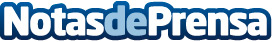 Infortisa incorpora dos delegados en la Zona Norte de EspañaEl mayorista amplía su equipo comercial y pone en marcha una nueva estructura  para cubrir Galicia, Asturias, Cantabria, País Vasco y Castilla LeónDatos de contacto:Ricardo AbaDirector de Marketing e InnovaciónNota de prensa publicada en: https://www.notasdeprensa.es/infortisa-incorpora-dos-delegados-en-la-zona_1 Categorias: Hardware Ciberseguridad Consumo http://www.notasdeprensa.es